IEEE P802.11
Wireless LANsAbstractThis submission proposes resolutions for multiple comments related to TGax D1.3 with the following CIDs :3136,4834,5159,5161,5162,5163,5557,5560,5568,6514,6515,7530,7779,7781,7872,7873,8208,8209,8349,8350,8451,9422,9686Revisions:Rev 0: Initial version of the document. Rev 1: second version of the document, incorporate some input from Alfred.Rev 2: third reversion of the document, incorporate more inputs.Rev 3: fourth revisionRev 4: fifty revisionRev 5: six revisionRev 6: 7th revisionRev 7Rev 8Rev 9Rev 10Interpretation of a Motion to AdoptA motion to approve this submission means that the editing instructions and any changed or added material are actioned in the TGax Draft.  This introduction is not part of the adopted material.Editing instructions formatted like this are intended to be copied into the TGax Draft (i.e. they are instructions to the 802.11 editor on how to merge the text with the baseline documents).TGax Editor: Editing instructions preceded by “TGax Editor” are instructions to the TGax editor to modify existing material in the TGax draft.  As a result of adopting the changes, the TGax editor will execute the instructions rather than copy them to the TGax Draft.10.3.1 General TGax Editor: Change the paragraphs below as follows (CID:3136, 4834, 5557, 7779, 7872):The When HE duration-based RTS is disabled, the The use of the RTS/CTS mechanism is under control of dot11RTSThreshold when dot11DurationRTSThreshold is 1023 or it is not present. This attribute may be set on a per-STA basis. This mechanism allows STAs to be configured to initiate RTS/CTS either always, never, or only on frames longer than a specified length. 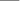 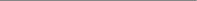 When HE duration-based RTS is enabled, tThe use of the RTS/CTS mechanism is under control of dot11DurationRTSThreshold when dot11DurationRTSThreshold is not1023. When this mechanism is enabled (see 10.3.2.4a), HE non-AP (CID#7872)STAs to shall use an RTS/CTS exchange for individually addressed frames when the duration of the TXOP is greater than the duration threshold indicated by dot11DurationRTSThreshold. TGax Editor: Change the paragraphs below as follows (CID:5161, 6162, 8209, 8349, 8350, 8351, 9422), using the proper glyphs for micro and *. And please follow the instruction in document “11-17-1263-00-00ax-LB225-MAC-CR-Misc for HE Ops IE” to reclassify this paragraph as a new subclause in 2.7:10.3.2.4a Duration-based RTS/CTSIn dense environments, managing RTS usage by an AP can help the overall interference situation since the AP may have better view of the network interference (CID # 9422) situation. To improve spectrum utilization, RTS usage should be a duration-based RTS mechanism (controlled by dot11DurationRTSThreshold) (CID # 8209), rather than a length-based RTS mechanism (controlled by dot11RTSThreshold) (CID# 8209). An HE non-AP STA shall set dot11DurationRTSThreshold to the value indicated in the HE Duration Based RTS Threshold  field in the most recent HE Operation element in Beacon, Association Response, Reassociation Response and Probe Response frames from the HE AP with which it is associated. A non-AP HE STA shall use RTS/CTS transmitting sequence when all of the following conditions are met:The transmission is an individually addressed frames to the HE AP or a TDLS peer STAThe TXOP duration is greater than or equal to 32 us * dot11DurationRTSThresholddot11DurationRTSThreshold is not 102310.3.5 Individually addressed MPDU transfer procedure TGax Editor: Change the paragraphs below as follows (CID:6515, 7530, 7781, 7872, 7873):A When HE duration-based RTS is disabled, a STA using the DCF or EDCA(CID# 7873) shall use an RTS/CTS exchange for individually addressed frames when the length of the PSDU is greater than the length threshold indicated by dot11RTSThreshold. When HE duration-based RTS is enabled, an HE non-AP STA using the DCF or EDCA shall use an RTS/CTS exchange for individually addressed frames when the duration of the TXOP is greater than the duration threshold indicated by dot11DurationRTSThreshold as specified in 10.3.4a. A STA may also use an RTS/CTS exchange for individually addressed frames when it is necessary to distribute the NAV or when it is necessary to establish protection (see 10.26 (Protection mechanisms)). Otherwise a STA using the DCF shall not use the RTS/CTS exchange. If dot11RTSThreshold is larger than the maximum PSDU length all PSDUs shall be delivered without RTS/CTS exchanges.(CID#7530)NOTE--- A non-AP STA that transmits the MPDUs in an HE TB PPDU is exempt from these requirements because the STA is not the TXOP holder(CID# 7781). Annex C (normative) ASN.1 encoding of the MAC and PHY MIBTGax Editor: Change the paragraphs below as follows (CID:7530, 7872):dot11DurationRTSThreshold OBJECT-TYPE   SYNTAX Unsigned32 (0..1023)   UNITS "32 microseconds"   MAX-ACCESS read-write   STATUS current   DESCRIPTION"This is a control variable.It is written by an external management entity or by the MAC of an HE non-AP STA upon receiving an HE Operation element from the HE AP it has associated with duration-based RTS threshold notification frame(CID# 7872). Changes take effect as soon as practical in the implementation. This attribute indicates the duration of the transmission or TXOP abovewhich an RTS/CTS handshake is performed. Value zero means the RTS should be always used for TxOPTXOP(CID# 7872) transmission. Value 1023 means this feature is disabled"   DEFVAL { 1023 }   ::= { dot11HEStationConfigEntry 10}Straw Poll #1Move to accept resolutions to following CIDs in doc 11-17/0925r2(22 CIDs)Results: Y/N/A: LB225 11ax D1.0 Comment Resolution LB225 11ax D1.0 Comment Resolution LB225 11ax D1.0 Comment Resolution LB225 11ax D1.0 Comment Resolution LB225 11ax D1.0 Comment Resolution Date:  2017-06-21Date:  2017-06-21Date:  2017-06-21Date:  2017-06-21Date:  2017-06-21Author(s):Author(s):Author(s):Author(s):Author(s):NameAffiliationAddressPhoneemailCIDClausePageLineCommentProposed ChangeResolution313610.3.111346"When  HE  duration-based  RTS  is  disabled, " - how do we know?Add reference to condition that describes how we can differentiate - e.g. in a MIB variable setting or a BSS operaton element.
Ditto at line 50.Revised:Add test to reference MIB object: dot11DurationRTSThresholdEncodingTGax editor to make the changes shown in this document under all headings containing CID 3136. Please apply throughout these CIDs.483410.3.111350"When HE duration-based RTS is enabled". No mention of where that is indicated. Is it referring to a MIB or to a field somewhere?  dot11DurationRTSThreshold: can it be configured through a management message? (I found no such possibility) If not, this mechanism is not enforcing anything.Specify that this dotBLAH shall be set to the most recent value of the HE Duration Based field of the HE Operation element transmitted by the AP to which it is associated.Revised:See CID 3136 resolution.TGax editor to make the changes shown in this document under all headings containing CID 4834. Please apply throughout these CIDs.515910.3.111345"HE duration-based RTS" sounds like a name of a function/feature.  But I don't see any definition for it.Define the protocol for establishing "HE duration-based RTS".  Perhaps turn 10.3.2.4a into something useful.Rejected:HE duration-based RTS is described in following clauses:9.4.2.238 HE Operating IE and C.3 MIB object specification of dot11DurationRTSThreshold516110.3.2.411538How is the "HE duration-based RTS threshold" used by the non-AP HE STAs?Define the protocol and provide normative language for how the non-AP HE STAs behaves upon receipt of this threshold.  Perhaps turn 10.3.2.4a into something useful.Revised:Added  paragraphs to describe the behavior of HE Duration based RTS/CTS.TGax editor to make the changes shown in this document under all headings containing CID 5161. Please apply throughout these CIDs.516210.3.2.411538Clarify that "HE duration-based RTS threshold" is in the HE Operation Parameters fieldas in commentRevised:See resolution of CID 5161TGax editor to make the changes shown in this document under all headings containing CID 5162. Please apply throughout these CIDs.516310.3.2.4a11546Regarding "10.3.2.4a Duration-based RTS/CTS.  In dense environments, managing RTS usage by an AP can help the overall interference situation since the AP may have better view of the network situation.", while this a good start in adding control by the AP over non-AP STAs other aspects of client management need to addressed.  In an large, dense, managed ESS, the network has much better visibility into the best selection of AP and band that the client should initially associate with and then subsequently select during roaming.  The network also needs to be able to control usage of probe request and probe response in an ESS in improve network efficiency.Add tighter management by the network of client association and roamingRejected:Discussion: the commentor is suggesting new mechanisms of managing non-AP STA, outside the scope of this particular feature555710.3.111350"When HE duration-based RTS is enabled, the use of the RTS/CTS mechanism is under control of dot11DurationRTSThreshold."  I note that 'HE' is missing from the dot11DurationRTSThreshold.  So presumeably any STA could use the duration based RTS threshold, but only an HE STA will advertize it.  Is that the real intention?  In looking at the HE duration based RTS threshold subfield in the HE Operation Parameter field it appears as though it is for an AP to make its STA use duration RTS. Is this intended only for HE STAs?Clarify if only HE STAs or not.Accepted:Add the word “HE” in front of the word “STA”TGax editor to make the changes shown in this document under all headings containing CID 5557. Please apply throughout these CIDs.556010.3.2.4a11548"In dense environments, managing RTS usage by an AP can help the overall interference situation since the AP may have better view of the network situation. To improve spectrum utilization, RTS usage should be duration-based, rather than length-based."  This is a very general comment.  There is no explianation of why duration based RTS should be better than packet length.  It may be true but this would not convince anyone.  PAcket length RTS was seldom used, if at all, so what does duration based bring and why would it be used?Write a better reasoning as to why duration based RTS is either superior or will improve matters.Rejected:Clause 10.22.3.5.3 in baseline spec has the text describing the benefit of using RTS/CTS.For Duration based RTS/CTS, following documents describe the background and benefits of it: 802.11-15/0059, 556810.3.512263"When HE duration-based RTS is disabled, a STA using the DCF shall use an RTS/CTS exchange for indi-vidually addressed frames when the length of the PSDU is greater than the length threshold..."  How does a STA know that the HE Duration-based RTS is disabled unless it is an HE STA?  As written this is for any STA. Is this intended to be for any STA or just HE STAs?  If RTSTHreshold is set then use that, if DurationRTSThreshold is set, then use that.  Is there a problem if both set? Can set a rule for the HE STA to only obey Duration RTSThreshold.  I think this needs a bit more thought or to be made clear.Clarify if only for HE STAs or all STAs.  How does a legacy STA know if duration based RTS in use?  Does it matter if both or either set?Revised:See resolution of CID 5161TGax editor to make the changes shown in this document under all headings containing CID 5568. Please apply throughout these CIDs.651410.3.51215A STA may use RTS/CTS when it is "necessary" to distribute the NAV or when it is "necessary" to establish protection. Here "necessary" seems too strong a word: whether establishing protection is "necessary" depends on whether other STAs would transmit if protection was not established, which is never known to a STA. Perhaps this isn't what is intended by "necessary", but if not, why is the word there? We would have more-or-less the same meaning without it.Delete "when it is necessary" (two places).Rejected:These two places are in the baseline text. So, suggest to bring this comment to REVmd.651510.3.51221"When HE duration-based RTS is enabled, a non-AP STA shall ...". Shouldn't that be an HE non-AP STA?Change "a non-AP STA" to "an HE non-AP STA".Revised.TGax editor to make the changes shown in this document under all headings containing CID 6515. Please apply throughout these CIDs.753010.3.512211How to set attribute to enable duration based RTS but also disable length-based RTS?
Currently disableing length based RTS by setting dot11RTSThreshold to larger than maximum PSDU, also disables the duration-based RTS, based on this sentenceIn p122.11
Removes "If dot11RTSThreshold is larger than the maximum PSDU length, all PSDUs shall be delivered without RTS/CTS exchange"

Add in clause C.3 dot11RTSThreshold OBJECT-TYPE, but remove "Setting this attribute to be larger than the maximum PSDU size has the effect of turning off the RTS/CTS handshake for frames of Data or Management type transmitted
by this STA"Revised.TGax editor to make the changes shown in this document under all headings containing CID 7530. Please apply throughout these CIDs.777910.3.111351Use proper normative verbsChange "This mechanism requires STAs to" to When this mechanism is enabled, STAs shall"Revised“When this mechanism is enabled, HE STAs shall”TGax editor to make the changes shown in this document under all headings containing CID 7779. Please apply throughout these CIDs.778110.3.512213Is this "non-requirement" stated somewhere?Add to the NOTE a reference to where this is stated normatively.Revised:“NOTE—A non-AP STA that transmits the MPDUs in an HE TB PPDU is exempt from these requirements because it is the TXOP responder to the Trigger”TGax editor to make the changes shown in this document under all headings containing CID 7781. Please apply throughout these CIDs.787210.3.512161There are several issues with duration-based RTS threshold:
10.3.1 suggests this applies to the AP too
10.3.2.4a doesn't have any actual normative behavioural specification (and misses "HE" before "duration-based")
10.3.5 has a NOTE that seems normative
10.3.1 says that this is driven by dot11DurationRTSThreshold, but nothing ties this to the value in the HE Duration Based RTS Threshold field in the HE Operation element
C.3 talks of "receiving duration-based RTS threshold notification frame" but there is no such frame
C.3 says "TxOP"
C.3 says "should be" but 10.3.5 says "should"
C.3 refers to the undefined concept "transmission or TXOP"
C.3 has broken grammarChange 10.3.1 to say the mechanism only applies to non-AP STAs (APs continue to use dot11RTSThreshold)
Delete 10.3.2.4a
Promote the first NOTE in 10.3.5 to a non-NOTE
Add wording in 10.3.1 to say that dot11DurationRTSThreshold is updated whenever an HE non-AP STA receives an HE Operation element from an AP to which it is associated
Change C.3 422.31 to talk of receiving an HE Operation element from an AP to which an HE non-AP STA is associated
Change "TxOP" to "TXOP" in C.3
Delete "Value zero means the RTS should
be always used for TxOP transmission." in C.3
Delete "transmission or" at 422.35
Add "The" at the start of the sentence at 422.38, and a full stop at the endRevised:Discussion:The duration-based RTS applies to an HE non-AP STA. An HE AP’s decision to use RTS/CTS, is implementation specific, outside the scope of duration based RTS.10.3.2.4a indicates the duration-based RTS is preferred over length based RTS, so reject the deletion request.Accept the comment on promoting the first NOTE in 10.3.5Revised:C.3, the description of dot11DurationRTSThresholdTGax editor to make the changes shown in this document under all headings containing CID 7872. Please apply throughout these CIDs.787310.3.512163dot11RTSThreshold should be used for EDCA as well as DCF, as for dot11DurationRTSThresholdAdd "or EDCA" after "DCF" at the cited locationAccepted.TGax editor to make the changes shown in this document under all headings containing CID 7873. Please apply throughout these CIDs.820810.3.111350what is "duration-based" RTS? It needs to be definedas in commentRejected:Duration-based RTS is defined in 9.4.2.238 HE Operation Element and C.3 dot11DurationRTSThreshold820910.3.2.4a11547the paragraph of clause 10.3.2.4a is very vague. What does manaing RTS usage mean? What does length-based mean? The whole paragraph needs to be rewritten explaining those words like duration-based, etc.as in commentRevised:Add text to describe Duration-based RTS and Length-based RTSTGax editor to make the changes shown in this document under all headings containing CID 8209. Please apply throughout these CIDs.834910.3.2.4a11538HE Duration-based RTS threshold is not definedThe HE duration threshold may be defined by adding dot11HEDurationRTSThreshold. A question still remains: how does an HE STA enable the use of HE duration threshold? To simplify the 11ax standard, suggest to remove this HE Duration threshold.Revised:Added the text of referencing dot11DurationRTSThresholdTGax editor to make the changes shown in this document under all headings containing CID 8349. Please apply throughout these CIDs.835010.3.511345The procedure to disable  HE duration-based RTS is not described.Unless the procedure is clearly defined, the draft should follow the existing RTS/CTS procedure. Remove the paragraph starting from lines 45 to line 48Revised:The revised 10.3.2.4a has added the text of describing disable HE duration-based RTSTGax editor to make the changes shown in this document under all headings containing CID 8350. Please apply throughout these CIDs.835110.3.111350The procedure to enable HE duration-based RTS is not described.Unless the procedure is clearly defined, the draft should follow the existing RTS/CTS procedure. Remove the paragraph starting from lines 50 to line 54Revised:The revised 10.3.2.4a has added the text of describing enable HE duration-based RTSTGax editor to make the changes shown in this document under all headings containing CID 8351. Please apply throughout these CIDs.942210.3.2.4a11550It is unclear which "network situation" it is referring to. This sentence is also unnecessary. Please consider to remove or rephrase.Remove this sentence.Revised:Replace “network” with “interference”TGax editor to make the changes shown in this document under all headings containing CID 9422. Please apply throughout these CIDs.968610.3.2.10.31221"When HE duration-based RTS is enabled, a non-AP STA using the DCF or EDCA shall use an RTS/CTS exchange for individually addressed frames when the duration of the TXOP is greater than the duration threshold indicated by dot11DurationRTSThreshold."
When HE duration-based RTS is enabled, what is a rule of an AP STA? Probably, same rule should be used.
Change it as the following:
"When HE duration-based RTS is enabled, a STA using the DCF or EDCA shall use an RTS/CTS exchange..."As per comment.Rejected:Also the text in 10.3.5 already has the text as indicated by the comment. It intentionally written that Duration based RTS threshold is applied to non-AP HE STAs, not for HE AP STA. For HE AP STA, it should have the logic to use RTS/CTS based on implementation.